Приложение 5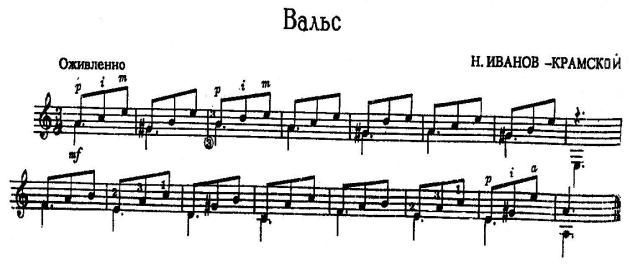 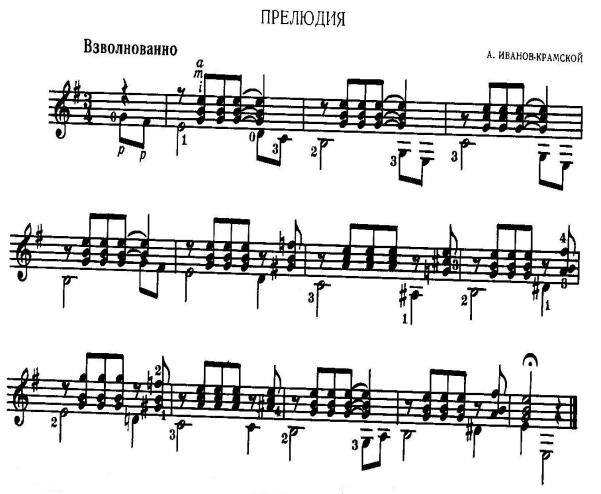 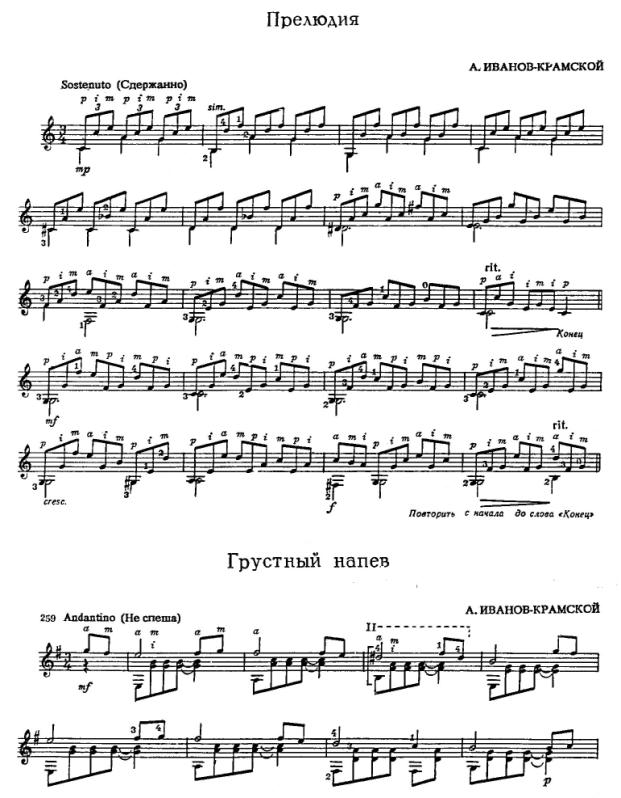 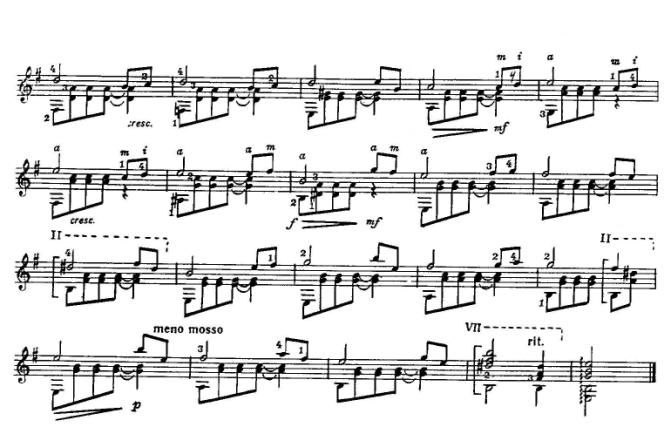 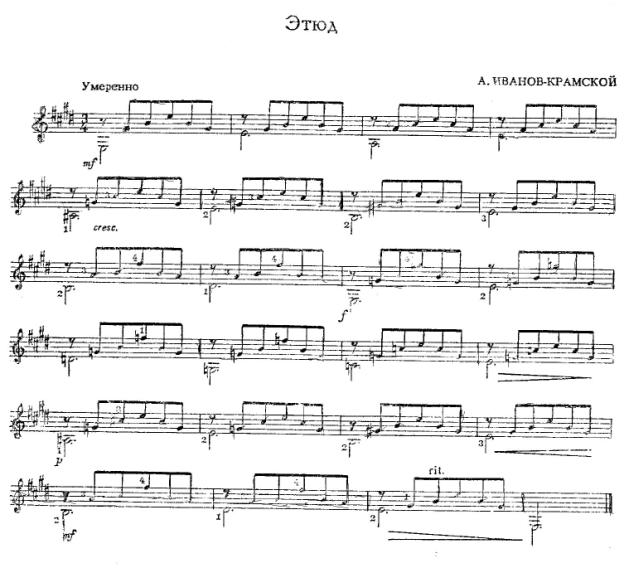 